Publicado en Madrid el 25/11/2021 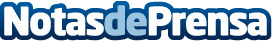 La hiperconectividad y sus consecuencias en el entorno laboral: hasta un mes perdido por empleado cada añoReduciendo el uso de dispositivos tecnológicos, los empleados pueden ganar hasta 2 horas al día para invertirlas en la familia o en ser más productivos en el trabajo, según AiwinDatos de contacto:Trescom91 411 58 68Nota de prensa publicada en: https://www.notasdeprensa.es/la-hiperconectividad-y-sus-consecuencias-en-el Categorias: Sociedad Recursos humanos Innovación Tecnológica http://www.notasdeprensa.es